Who do you want involved in planning your life?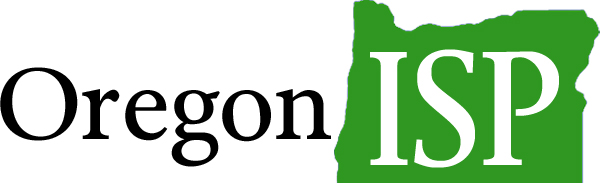 If you have questions about the planning process, contact ______________________Where and when do you want to meet?Who do you want involved in your planning?How do you want each person involved and in what areas of your life? Is there anyone you don’t want to include?Do you need any accommodations in order to fully participate in planning your life? (e.g. translation/interpretation, large print)